В рамках федерального проекта «Шахматы в школах» в МБОУ «СОШ №31» реализуется преподавание курса «Шахматы». Цель курса в начальной школе — формирование разносторонне развитой личности, способной активно использовать полученные умения и навыки в повседневной жизни, для оптимизации трудовой деятельности и организации активного отдыха.Классы: 2-3Расписание: 	среда 		14:00-15:00		четверг 	14:00-15:00Руководитель: Ямутин В.Н.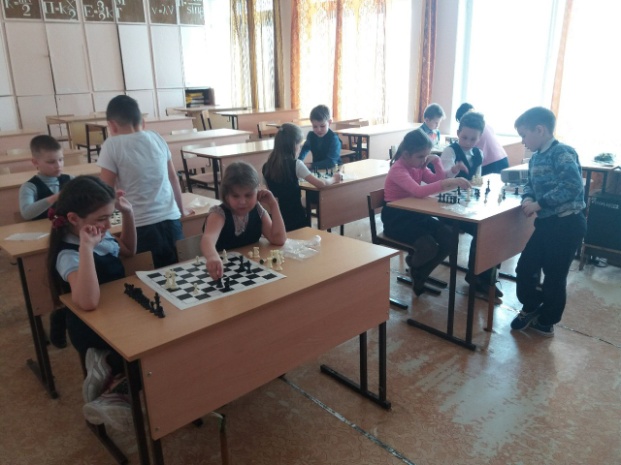 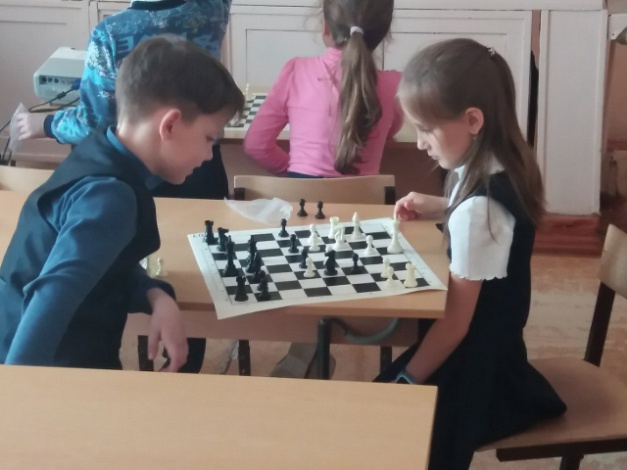 